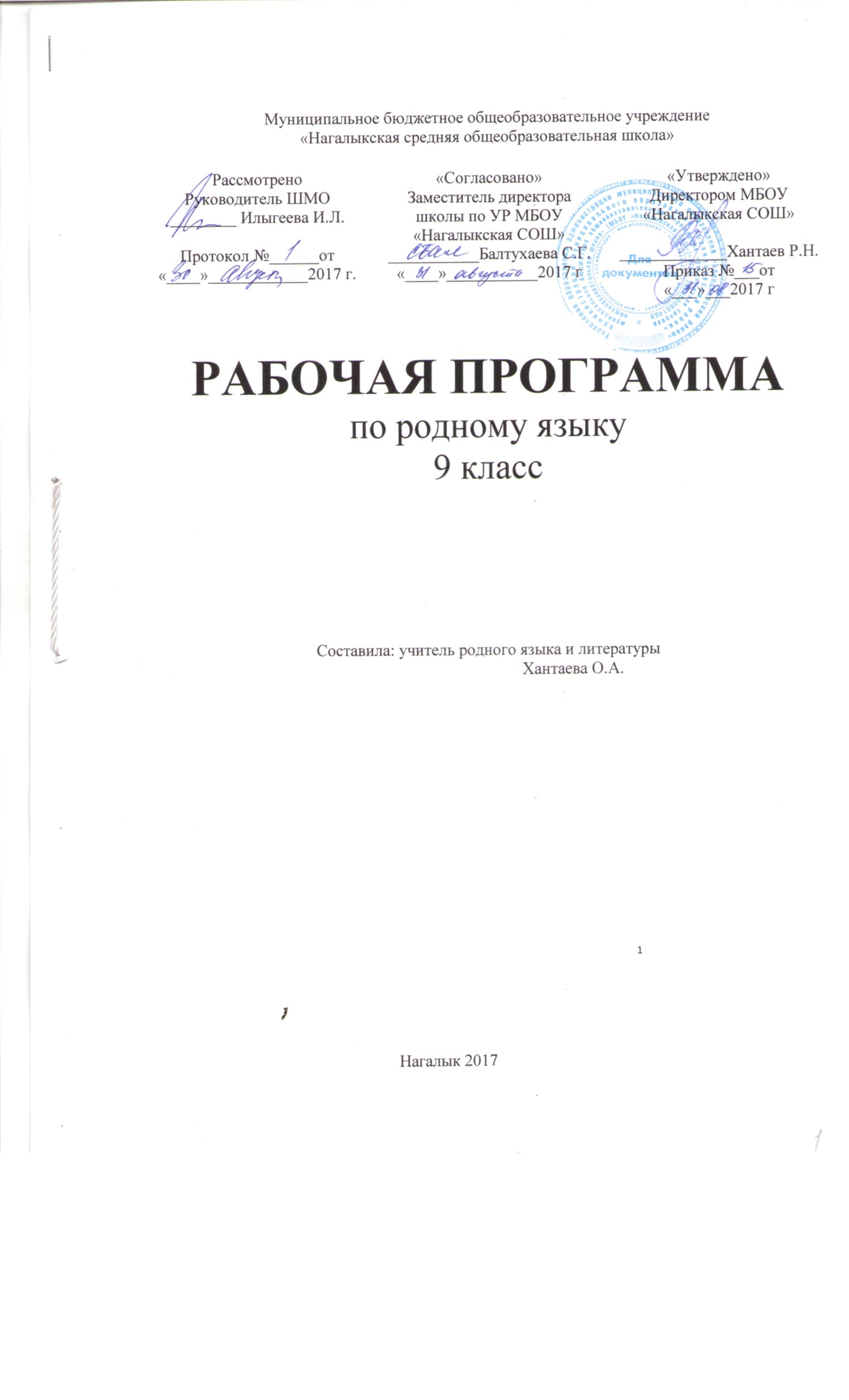 Муниципальное бюджетное общеобразовательное учреждение«Нагалыкская средняя общеобразовательная школа»РАБОЧАЯ ПРОГРАММАпо родному языку9 классСоставила: учитель родного языка и литературы                                         Хантаева О.А.                                                            Нагалык 2017Планируемые предметные результаты     В результате изучения бурятского языка в основной школе учащиеся должны:     Знать / Понимать:- основные значения ЛЕ; основные способы словообразования;- особенности структуры простых и сложных предложений бурятского языка; интонацию различных типов коммуникативных предложений;- признаки изученных грамматических явлений (видовременных форм глаголов, модальных слов существительных, наречий, местоимений, числительных, послелогов, степеней сравнения прилагательных);- основные нормы речевого этикета, принятые в бурятском языке;- роль владения несколькими языками в современно мире; особенности образа жизни, быта, культуры бурятского народа (известные достопримечательности, выдающиеся люди и их вклад), сходство и различия в традициях своего и бурятского народов.     Уметь:    В области аудирования: - понимать основное содержание коротких, несложных текстов и выделять значимую информацию;- понимать на слух основное содержание несложных текстов, относящихся к разным коммуникативным типам речи; уметь определять тему текста, выделять главные факты, опуская второстепенные.     В области говорения:- начинать, вести, поддерживать и заканчивать беседу в стандартных ситуациях общения, соблюдая нормы речевого этикета;- расспрашивать собеседника и отвечать на его вопросы, высказывая свое мнение, просьбу;- рассказывать о себе, своей семье, друзьях, своих интересах и планах на будущее, сообщать краткие сведения о своем селе, городе, республике;- делать краткие сообщения.     В области чтения:- ориентироваться в тексте на бурятском языке; прогнозировать его содержание по заголовку;- читать аутентичные тексты разных жанров с пониманием основного содержания (определять тему, основную мысль; выделять главные факты, опуская второстепенные; устанавливать логическую последовательность основных фактов текста);- читать текст с выборочным пониманием нужной или интересующей информации.        В области письма:- заполнять анкеты и формуляры;- писать поздравления, личные письма с опорой на образец: расспрашивать адресата о его жизни и делах, сообщить то же самое о себе, выражать благодарность, просьбу, употребляя формулы речевого этикета.                                       Содержание учебного предметаКалендарно -тематическое планированиепо бурятскому языку       9  классКоличество часов в год:  68 РассмотреноРуководитель ШМО________ Илыгеева И.Л.Протокол №______от«____»____________2017 г.«Согласовано»Заместитель директорашколы по УР МБОУ «Нагалыкская СОШ»___________Балтухаева С.Г.«____»___________2017 г«Утверждено»Директором МБОУ «Нагалыкская СОШ»_____________Хантаев Р.Н.Приказ №___от «___»___2017 г№ТемаФормы организации учебной деятельностиВиды учебной деятельности1.Повторение. Словосочетания. Простое предложение. Слова, которые не являются членами предложения, как однородные члены предложения. Уточняющие члены предложения. Обороты.Урок изучения нового материала, урок закрепления знаний, умений и навыков, комбинированный урок, урок-беседа, повторительно-обобщающий урок,  урок - лекция, урок - игра, урок- исследование,  урок-практикум, урок развития речи, урок-зачёт, урок - деловая игра, урок-мастерская и т.д.Повторяют словосочетания и простые предложения. Выявляют в них главные и зависимые слова, а также члены предложения. Характеризуют в текстах всевозможные синтаксические конструкции. Формируют и совершенствуют орфографические и пунктуационные умения и навыки, выполняют синтаксический разбор предложений.2.Синтаксис и пунктуация. Сложные предложения. Сложносочиненные предложения. Предложения с соединительной, противительной и разделительной связями. Знаки препинания в сложносочиненном предложении. Сложноподчиненные предложения. Придаточные и главные предложения. Союзы и союзные слова в сложноподчиненном предложении. Виды придаточных предложений в сложноподчиненном предложении. Придаточные изъяснительные. Придаточные определения. Придаточные обстоятельства. Бессоюзные сложные предложения. Виды бессоюзных сложных предложений. Знаки препинания в сложных бессоюзных предложениях. Наличие и сходства по смыслу между простыми предложениями в союзных и бессоюзных предложениях. Сложные предложения с прямой речью. Слова автора и прямая речь. Прямая и косвенная речь. Знаки препинания при прямой речи. Текст и его строение. Признаки текста. Абзац. Виды текста. Стили текста.Урок изучения нового материала, урок закрепления знаний, умений и навыков, комбинированный урок, урок-беседа, повторительно-обобщающий урок,  урок - лекция, урок - игра, урок- исследование,  урок-практикум, урок развития речи, урок-зачёт, урок - деловая игра, урок-мастерская и т.д.Знакомятся со сложными предложениями и их видами. Выделяют сложные конструкции в текстах и анализируют их, извлекают информацию из различных источников,  включая средства массовой информации, пользуются лингвистическими словарями, справочной литературой. Определяют тему, основную мысль текста, функционально-смысловой тип и стиль речи: анализируют структуру и языковые особенности текста. Опознают языковые единицы, проводят различные виды их анализа. Читают тексты разных стилей и жанров. Владеют разными видами чтения. Воспроизводят текст с заданной степенью свернутости(план, пересказ, изложение, конспект) применяют изученные правила при списывании и записи под диктовку.3.Повторение. Сложносочиненные предложения. Сложноподчиненные предложения. Бессоюзные сложные предложения. Прямая речь. Текст.Урок  закрепления знаний, умений и навыков, комбинированный урок, урок-беседа, повторительно-обобщающий урок,  урок - лекция, урок - игра, урок- исследование,  урок-практикум, урок развития речи, урок-зачёт, урок - деловая игра, урок-мастерская и т.д.Повторяют сложные предложения и их виды. Выделяют сложные предложения из текста и характеризуют их. Выполняют синтаксический разбор сложного предложения. Формируют и совершенствуют умения и навыки грамотного владения устной и письменной речью во всех основных видах речевой деятельности. Формируют и совершенствуют орфографические и пунктуационные умения и навыки.№ п/пНазвание раздела(тема)№ урокаДатаПримечание1Словосочетание12Простое предложение13Слова, которые не являются членами предложения. Однородные члены предложения. Уточняющие члены предложения.  14Обороты.15Понятие о языке.16Контрольный диктант№1 «Повторение изученного».17Работа над ошибками.18Сложное предложение.19Сложносочинённые предложения.110Предложения с соединительной, противительной и разделительной связями.11Предложения с соединительной, противительной и разделительной связями.112Знаки препинания в сложносочинённом предложении.113Знаки препинания в сложносочинённом предложении.114Компьютерное тестирование.115Понятие о сложносочинённом предложении.116Придаточное и главное предложение в сложносочинённом предложении.117Контрольный диктант№2 «Сложносочинённое предложение».118Работа над ошибками.119Изложение.120Работа над ошибками.21Союзы и союзные слова в сложноподчинённом предложении.122Виды придаточных предложений в сложноподчинённом предложении.123Придаточное подлежащее.124Придаточное подлежащее.125Придаточное дополнение.126Придаточное дополнение.127Придаточное определение.128Придаточное определение.129Придаточное обстоятельство.130Придаточное обстоятельство.131Контрольный диктант№3 «Сложноподчиненное предложение».132Работа над ошибками.133Упражнение на закрепление «Придаточное предложение».134Тестирование «Придаточное предложение».135Сочинение «Степная любовь».136Работа над ошибками.137Бессоюзное сложное предложение.138Виды бессоюзных предложений.139Знаки препинания в сложных бессоюзных предложениях.140Наличие сходства по смыслу между простыми предложениями в союзных и бессоюзных предложениях.141Компьютерное тестирование.142Контрольный диктант№3 «Сложное бессоюзное предложение».143Работа над ошибками.144Сложное предложение с прямой речью.45Слова автора и прямая речь.146Знаки препинания при прямой речи147Прямая и косвенная речь.148Упражнения на закрепление «Прямая речь».149Упражнения на закрепления «Прямая речь».1.50Самостоятельная работа «Знаки препинания при прямой речи».151Контрольный диктант№4 «Прямая и косвенная речь».152Работа над ошибками.153Изложение.154Работа над ошибками.155Текст, его строение.56Признаки текста. Абзац.157Виды текста.158Работа с текстом.159Стили текста.160Стили текста.161Повторение. Сложное предложение. 162Повторение. Сложносочинённое предложение.163Повторение. Сложноподчинённое предложение.164Повторение. Бессоюзные сложные предложения.165Повторение. Прямая речь.166Повторение. Текст.167Итоговый контрольный диктант.168Работа над ошибками.1